We Can! Book 4 Unit 5: My Day, Animals, Places 1. Read and answer. Check √ YES or NO. Then write.Kangaroos can _______but they _______. Crocodiles can _______but they _______. 2. Match the words with the pictures and write.  does his homework 		eats lunch 		gets up plays 		goes to bed 		goes to school 	3. Ask and answer.  Write. 4. Read and circle T or F for each sentence. 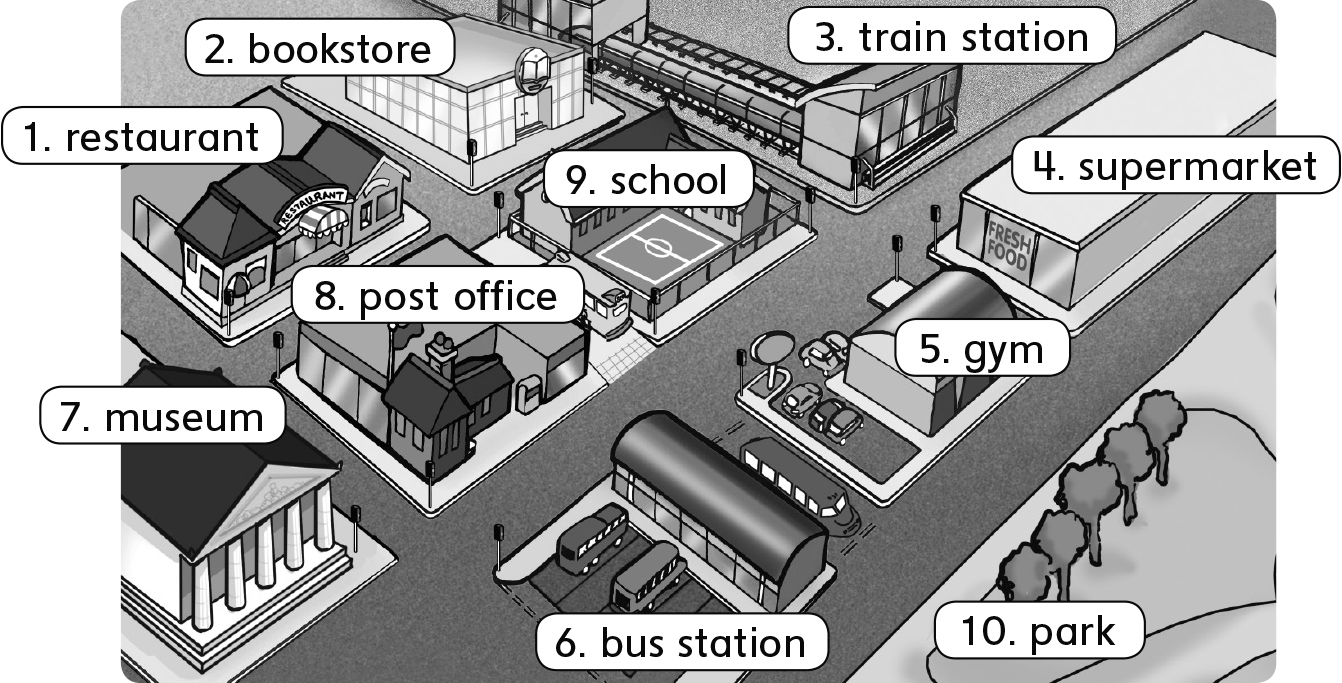 5. Read and write the missing words. cloudy	   sunny	   rainy	   snowy	   windy6. Answer the questions. 1. What time do you get up?________________________________________.2. What time do you go to school? ________________________________________.3. Where do you eat lunch? ________________________________________.4. What do you do in the evening? ________________________________________.5. What do you do on Saturdays? ________________________________________.Can kangaroos jump? Can kangaroos fly?YES        NOYES  		NO                                      Can crocodiles fly? Can crocodiles swim? YES  		NO    YES         NO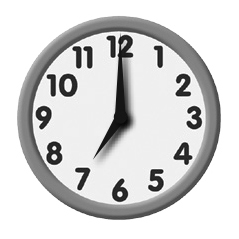 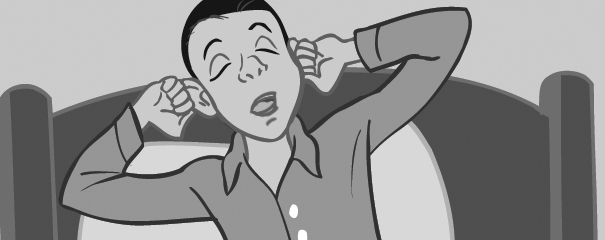 Jake  _________ at 7 o’clock. 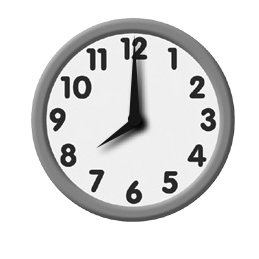 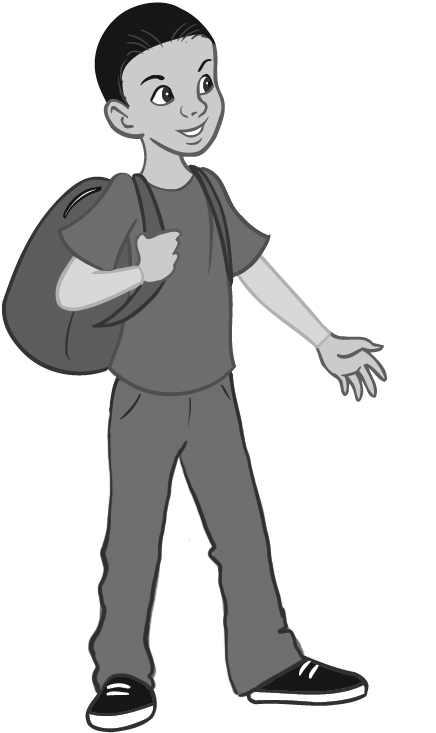 Then he   ____________. 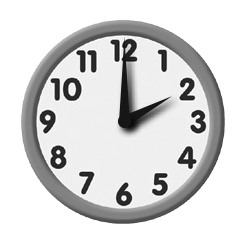 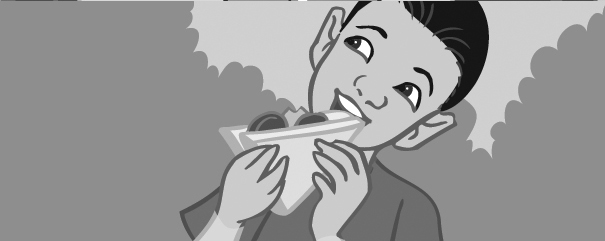 He _________ at 2 o’clock. 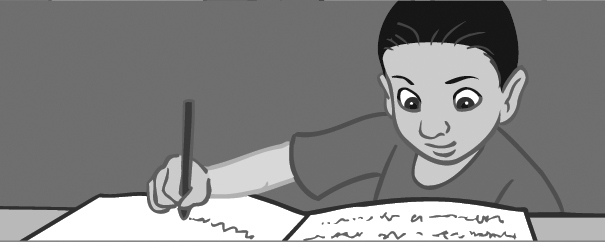 Then he   ____________.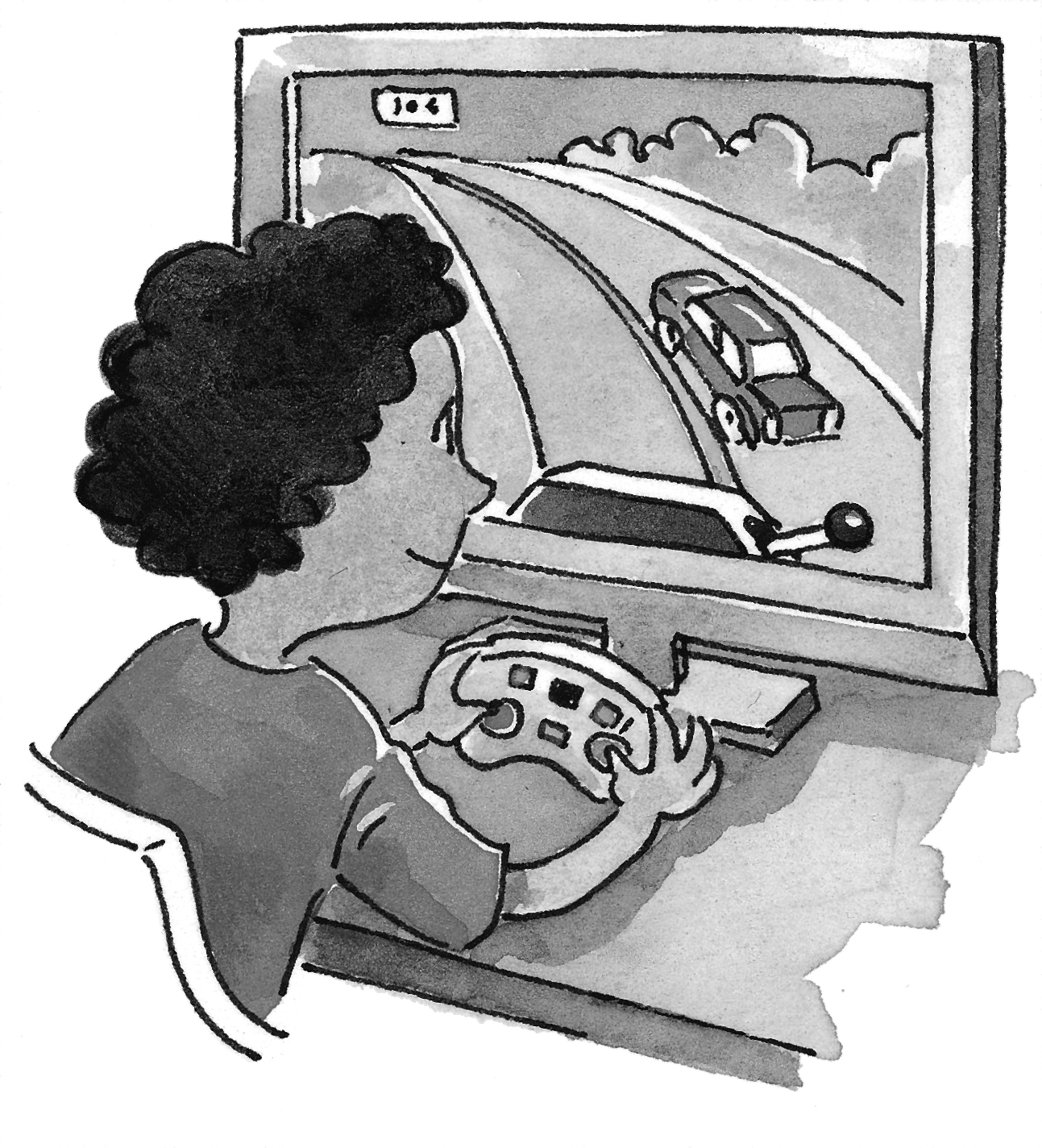 He  ______computer games and watch TV. 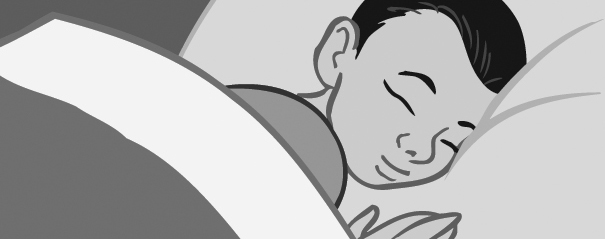 At night he  __________.1. teacher / architect 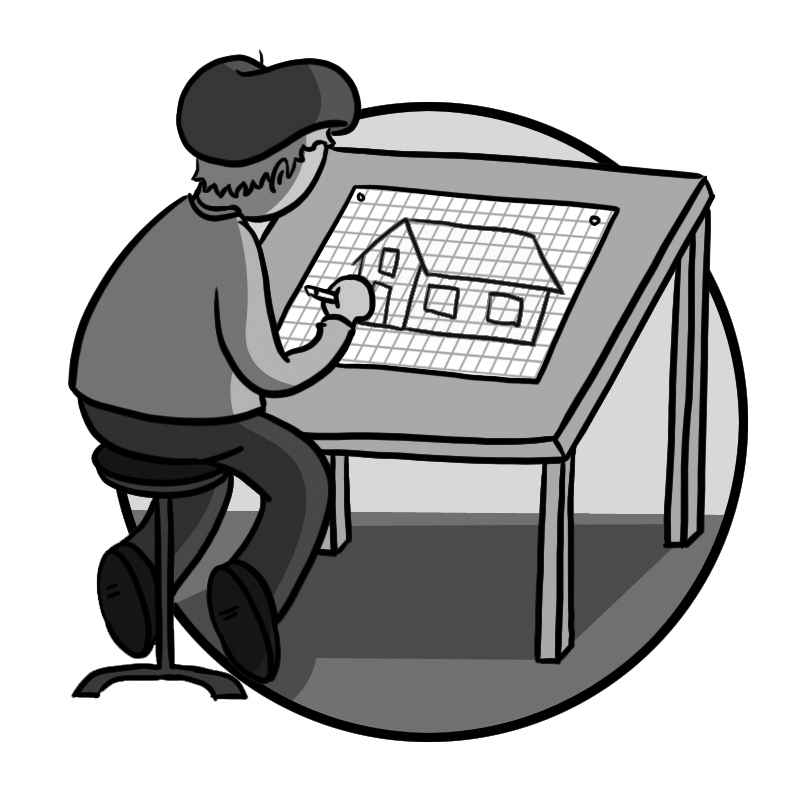 Is he a teacher?  No, he isn’t He’s an architect. 2. technician / pilot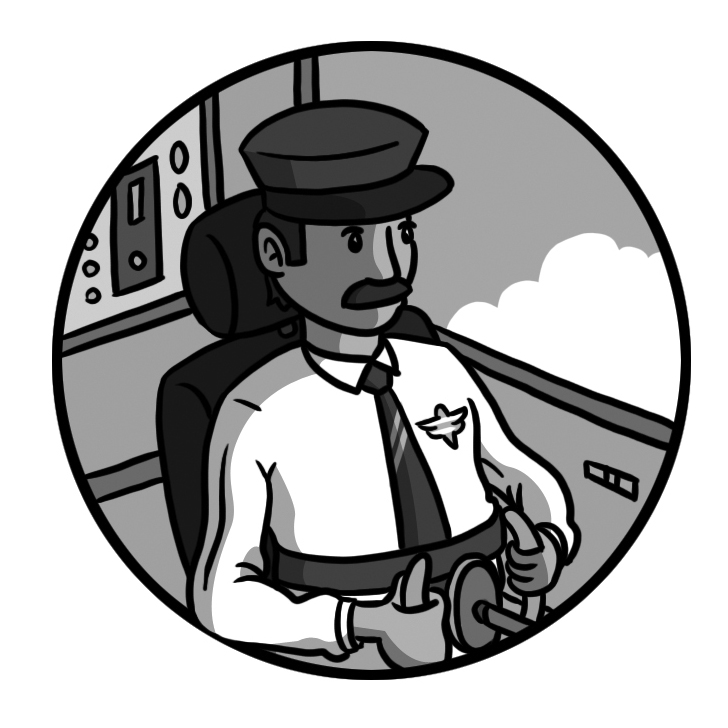 _________________?__________________. 3. farmer / cook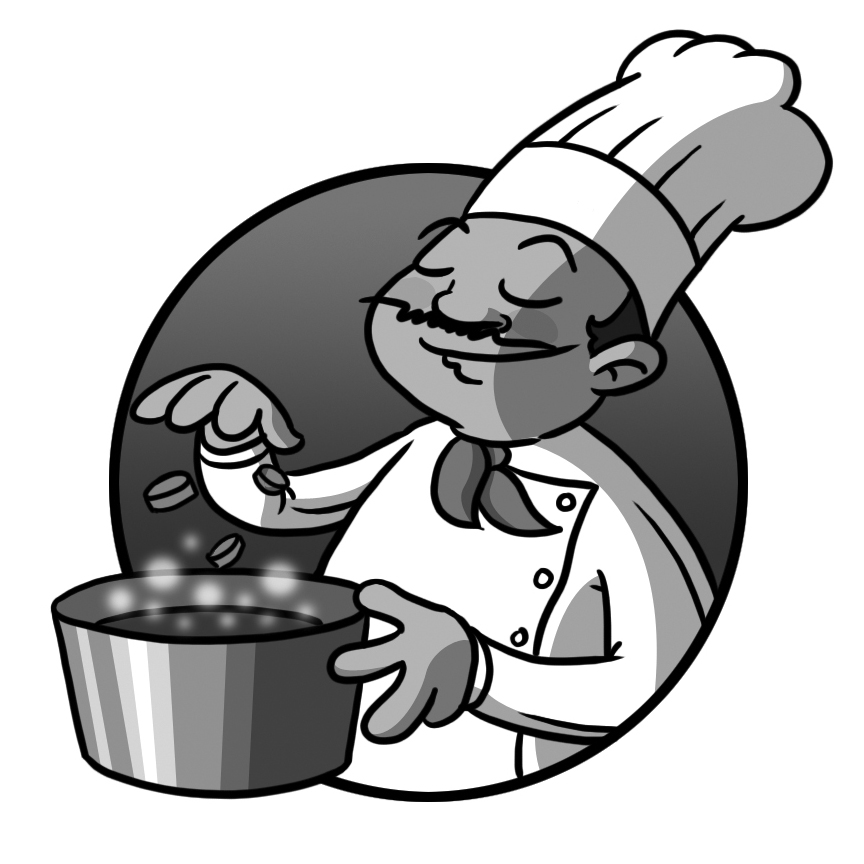 _________________?__________________ .4. doctor / astronaut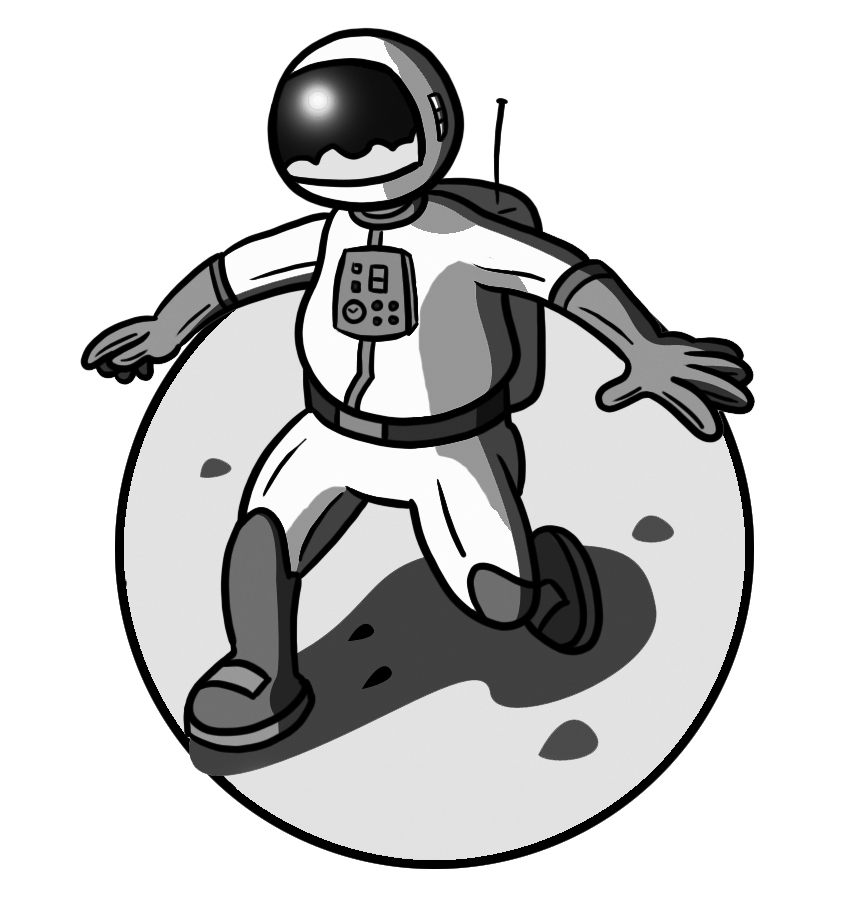 ________________?_________________ .1. There’s a bus station opposite the bookstore. T   F2. There’s a train station opposite the supermarket. T   F3. There’s a school between the post office and the train station. T   F4. There’s a museum next to the gym. T   F5. There’s a park next to the museum. T   F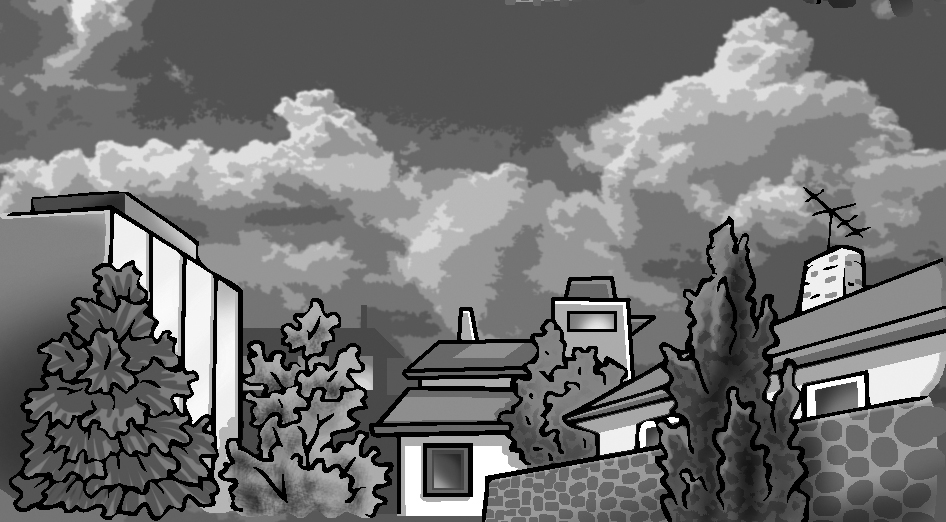 1. It’s _________ and gray. 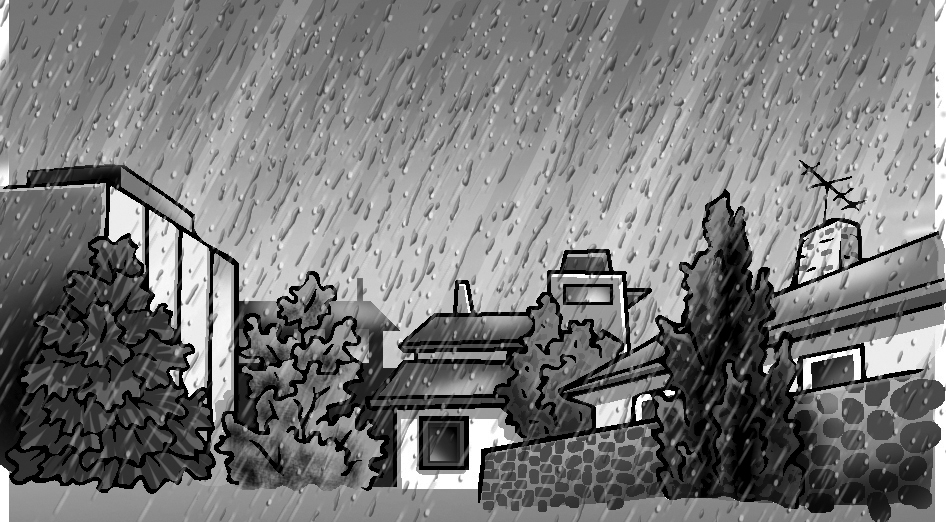 2. It’s _________ and wet. 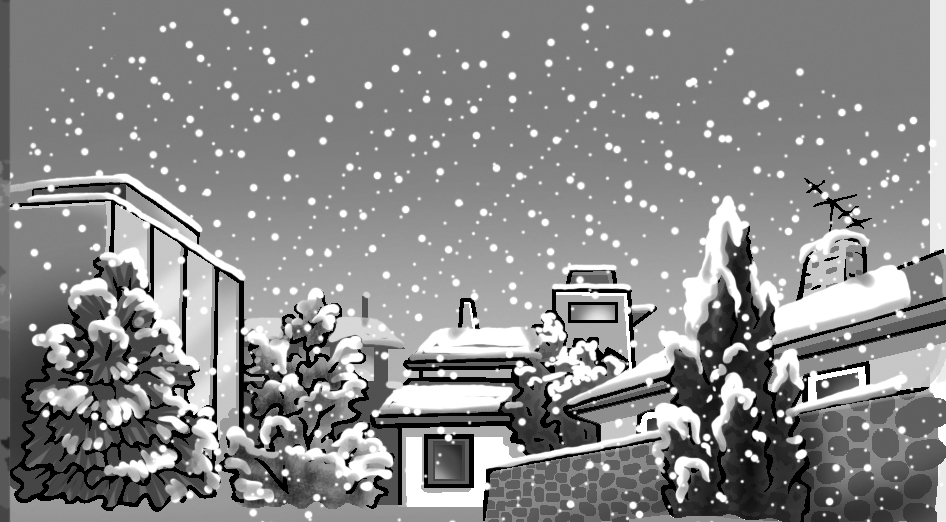 3. It’s _________ and cold. 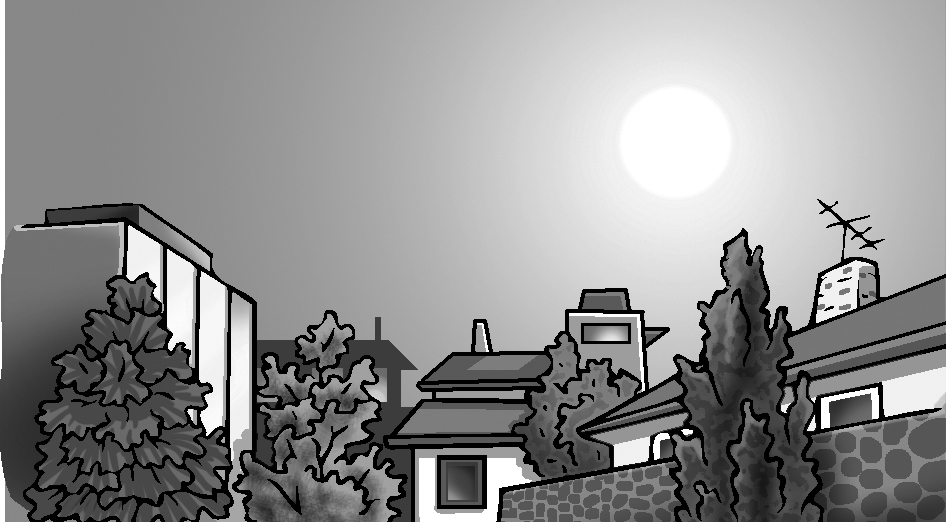 4. It’s _________ and hot. 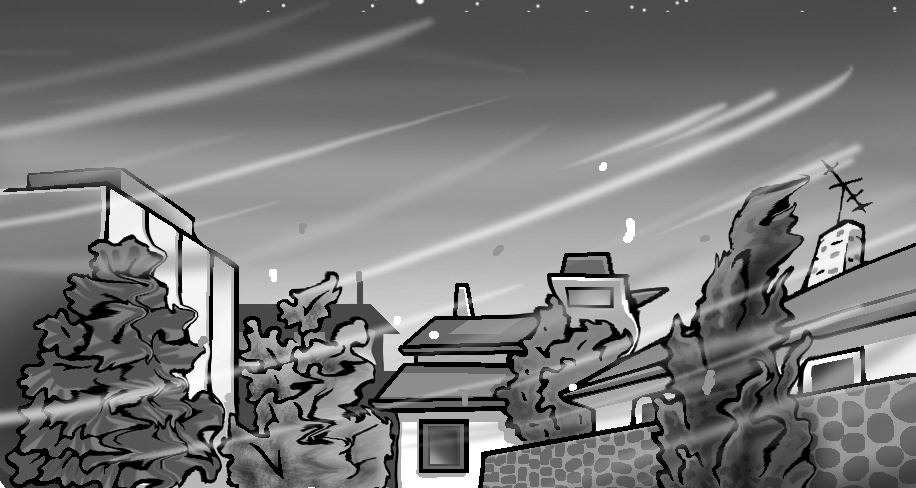 5. It’s _________ and cool. 